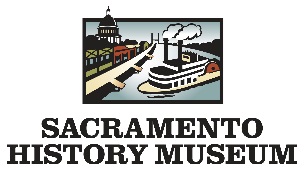 How did you hear about our traveling trunk opportunities? Word of Mouth	 Public Programs Brochure    Personal Visit to the Museum	 Internet	If Internet, please specify where: Notes or Comments?Please note that this is not a program confirmation. This request form does not guarantee you the program, date or time requested above. Program is confirmed once you receive an invoice. CANCELATION POLICY- We require a 1-week notice to cancel or reschedule programming. We will not issue a refund for cancelation less than 1 week from the original field trip date.  Please allow one business week to receive a response to request. Request forms can be submitted via email, fax or by mail.Teacher’s Last Name   Teacher’s First NameTeacher’s Contact PhoneTeacher’s Contact EmailSchool/Group Name                                                         Grade Level/ Age GroupSchool/Group Name                                                         Grade Level/ Age GroupSchool AddressSchool Address1st Preference2nd Preference3rd PreferenceDateDateDateDate and time to pick up the trunk?Date:Time:Date & Time to drop off the trunk?Date:Time: